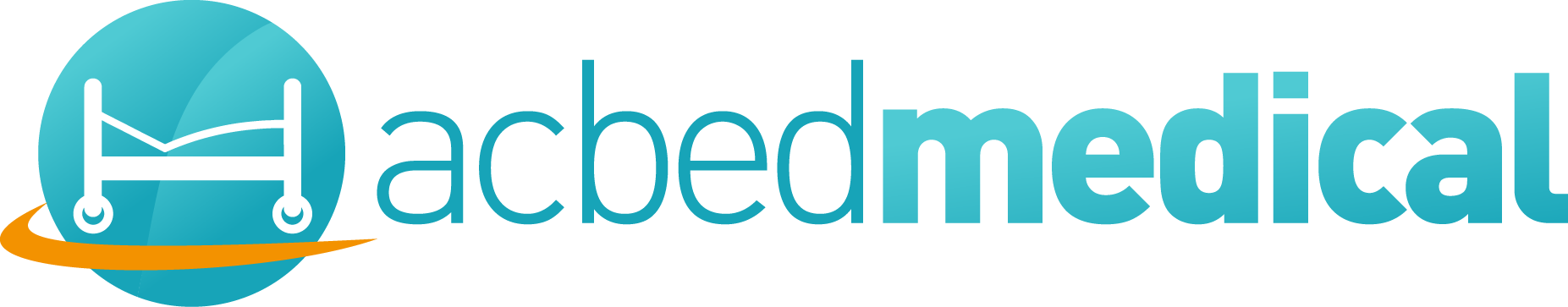 ACB-EB114FELEKTRİKLİ HASTA KARYOLASI – 4 MOTORLU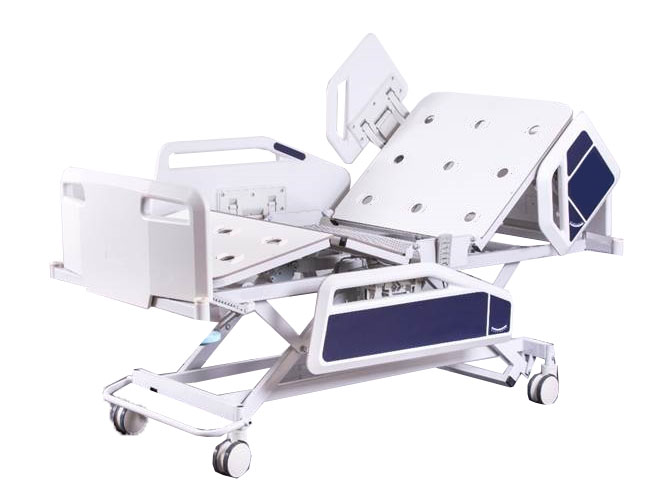 YATAK POZİSYONLARI: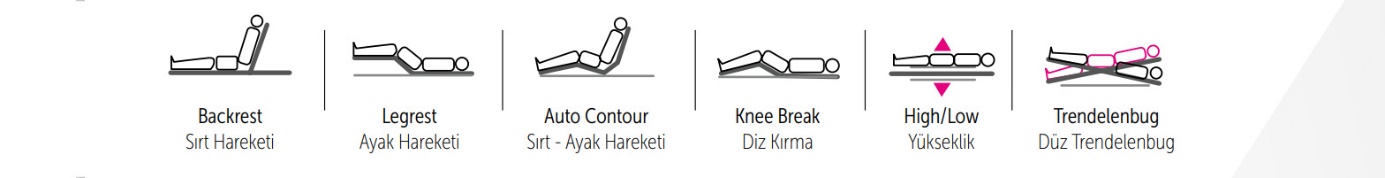 TEKNİK ÖZELLİKLER:Sırt ve ayak hareketleri, yükselme / alçalma hareketleri, trendelenburg / ters trendelenburg hareketleri 4 adet DC motor sayesinde ayarlanır.Tüm fonksiyonlar, kablolu el kumandası ve hemşire kontrol paneli ile gerçekleştirilebilir.Elektronik CPROtomatik kayma sistemiDrenaj askısıKompakt yatma yüzeyiØ125 mm, merkezi fren sistemi ve doğrusal yön kilidi ile 360° döner tekerlekler.Kolayca çıkarılabilen PP başlık ve ayak ucu panelleri.4 parça amortisörlü PP yan korkuluklar.Elektrostatik toz boyalı metal aksam.Yüksekliği ayarlanabilir serum askısı.Ölçüler: 207 x 98 x H (±5) min: 45 max: 75 cmYatma Yüzeyi: 190 x 90 cmGüvenli Çalışma Yükü: 170 kgMaksimum Yük: 250 kgOPSİYONEL ÖZELLİKLER:BataryaManuel CPROrtopedik Traksiyon AskısıYatak Boyu UzatmaX-RAY Kaset ÖzelliğiYATAK ÖZELLİKLERİ:Su geçirmez ve fermuarlı kılıf.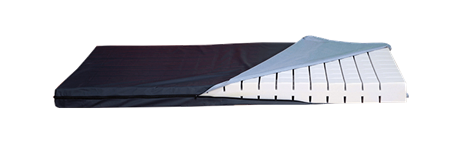 CNC kesimTüm hareketlere uyarlanabilir.Boyutlar: 190 cm x 90 cm x 11 cm